附件1镇街初审意见表附件2承诺书    本单位承诺：我单位近五年来无严重违法违规行为；本次申报的项目未曾享受政府类似资助，不存在重复申报现象；申报中央财政2022年度外经贸发展专项资金（促进外贸转型升级事项）所提供的材料真实无误。以上承诺如有虚假，愿意承担相关法律责任。如获得专项资金支持，将按文件规定的资金使用范围和有关财务规定使用，按时报送获取资金情况及项目绩效情况总结，并自觉接受商务和财政主管、审计部门的检查和监督。项目建设单位法人代表（签字）：          （单位公章）                                        年    月    日附件32022年促进外贸转型升级资金项目申请表项目建设单位全称（盖章）备注：定额支持申请汇总表的申请金额纳入总投入金额。附件4                                     2022年外贸转型升级资金项目票据清单汇总表项目建设单位全称：项目类别：项目单位增值税性质：  □一般纳税人          □小规模纳税人                                                                                                                                                                      金额单位：元备注：  1.开支内容：仅包括集体特装费、公共展位费；申报指南规定的广告费、宣传资料制作印刷费。与此不一致的开支内容不得          列入，如有违反，达到5笔的直接取消申报资格。        2.表格所涉及的发票及相关票、证、资料按活动或事项分别汇总，复印件要清楚、齐全，对不能辨别主要内容的及不按规定          提供资料的，一律不予以确认。附件5                                     2022年外贸转型升级资金项目定额支持申请汇总表项目建设单位全称：  项目类别：                                                                                                 金额单位：万元备注：基地服务机构建设之“工作事项名称”按本指南“支持内容及标准”第（六）项内容选择      填写。附件6材料装订标准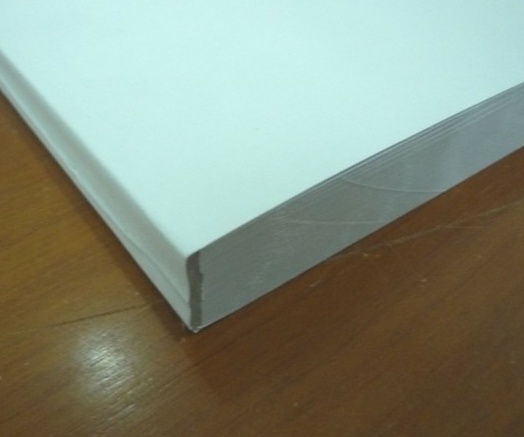 附件7各镇街商务主管部门工作人员联系方式项目单位名称项目单位地址申请支持金额初步核定金额审核意见项目承担单位情况单位性质  □企业    □事业   □社会团体  □企业    □事业   □社会团体主管部门主管部门主管部门主管部门项目承担单位情况注册时间  年   月   日  年   月   日  年   月   日统一社会信用代码统一社会信用代码统一社会信用代码项目承担单位情况注册资本         万元         万元         万元法定代表人法定代表人法定代表人项目承担单位情况地址邮编邮编传真项目承担单位情况开户行及帐户名称银行帐号银行帐号项目情况服务对象（基地）名称服务对象（基地）名称服务对象（基地）名称项目情况现有服务对象（企业）数量现有服务对象（企业）数量现有服务对象（企业）数量           家           家           家           家           家           家           家           家项目情况负责人电话电子邮箱电子邮箱项目情况联系人电话固定：固定：固定：电子邮箱              电子邮箱              项目情况联系人电话手机：手机：手机：电子邮箱              电子邮箱              项目情况资金来源 自筹      万元；贷款      万元；政府投资      万元。 自筹      万元；贷款      万元；政府投资      万元。 自筹      万元；贷款      万元；政府投资      万元。 自筹      万元；贷款      万元；政府投资      万元。 自筹      万元；贷款      万元；政府投资      万元。 自筹      万元；贷款      万元；政府投资      万元。 自筹      万元；贷款      万元；政府投资      万元。 自筹      万元；贷款      万元；政府投资      万元。 自筹      万元；贷款      万元；政府投资      万元。 自筹      万元；贷款      万元；政府投资      万元。项目情况项目进展□新建；  □在建；  □已建成□新建；  □在建；  □已建成□新建；  □在建；  □已建成□新建；  □在建；  □已建成□新建；  □在建；  □已建成□新建；  □在建；  □已建成□新建；  □在建；  □已建成□新建；  □在建；  □已建成□新建；  □在建；  □已建成□新建；  □在建；  □已建成项目情况项目投入情况2021年7月1日至12月31日总投入金额：   万元。2021年7月1日至12月31日总投入金额：   万元。2021年7月1日至12月31日总投入金额：   万元。2021年7月1日至12月31日总投入金额：   万元。2021年7月1日至12月31日总投入金额：   万元。2021年7月1日至12月31日总投入金额：   万元。2021年7月1日至12月31日总投入金额：   万元。2021年7月1日至12月31日总投入金额：   万元。2021年7月1日至12月31日总投入金额：   万元。2021年7月1日至12月31日总投入金额：   万元。项目情况主要服务内容申请资助金额申请资助金额         万元         万元         万元         万元         万元         万元         万元         万元         万元         万元活动或事项名称开支内容发票及证明资料页码发票及证明资料页码发票号码开票时间金    额金    额专家审核符合规定金额备  注活动或事项名称开支内容发票及证明资料页码发票及证明资料页码发票号码开票时间增值税专用发票其他发票或有效文件专家审核符合规定金额备  注                   项目类别：组织基地企业抱团参展                                   项目类别：组织基地企业抱团参展                                   项目类别：组织基地企业抱团参展                                   项目类别：组织基地企业抱团参展                                   项目类别：组织基地企业抱团参展                                   项目类别：组织基地企业抱团参展                                   项目类别：组织基地企业抱团参展                                   项目类别：组织基地企业抱团参展                                   项目类别：组织基地企业抱团参展                                   项目类别：组织基地企业抱团参展                1.2.……小计                   项目类别：基地整体宣传推广                                      项目类别：基地整体宣传推广                                      项目类别：基地整体宣传推广                                      项目类别：基地整体宣传推广                                      项目类别：基地整体宣传推广                                      项目类别：基地整体宣传推广                                      项目类别：基地整体宣传推广                                      项目类别：基地整体宣传推广                                      项目类别：基地整体宣传推广                                      项目类别：基地整体宣传推广                   1.2.……小计合计项目类别：组织基地企业抱团参展项目类别：组织基地企业抱团参展项目类别：组织基地企业抱团参展项目类别：组织基地企业抱团参展项目类别：组织基地企业抱团参展项目类别：组织基地企业抱团参展项目类别：组织基地企业抱团参展项目类别：组织基地企业抱团参展项目类别：组织基地企业抱团参展项目类别：组织基地企业抱团参展项目类别：组织基地企业抱团参展序号展会名称展览时间展览时间参展基地  企业数量参展基地  企业数量证明资料页码申请金额申请金额专家核定金额专家核定金额小计小计项目类别：公共展示（展销）中心建设项目类别：公共展示（展销）中心建设项目类别：公共展示（展销）中心建设项目类别：公共展示（展销）中心建设项目类别：公共展示（展销）中心建设项目类别：公共展示（展销）中心建设项目类别：公共展示（展销）中心建设项目类别：公共展示（展销）中心建设项目类别：公共展示（展销）中心建设项目类别：公共展示（展销）中心建设项目类别：公共展示（展销）中心建设序号展示（展销）中心名称展示（展销）时间展示（展销）时间入驻基地   企业数量入驻基地   企业数量证明资料页码申请金额申请金额专家核定金额专家核定金额小计小计项目类别：海外仓建设项目类别：海外仓建设项目类别：海外仓建设项目类别：海外仓建设项目类别：海外仓建设项目类别：海外仓建设项目类别：海外仓建设项目类别：海外仓建设项目类别：海外仓建设项目类别：海外仓建设项目类别：海外仓建设序号项目名称、地点完成时间完成时间入驻基地   企业数量入驻基地   企业数量证明资料页码申请金额申请金额专家核定金额专家核定金额小计小计项目类别：组织开展对外经贸交流对接活动项目类别：组织开展对外经贸交流对接活动项目类别：组织开展对外经贸交流对接活动项目类别：组织开展对外经贸交流对接活动项目类别：组织开展对外经贸交流对接活动项目类别：组织开展对外经贸交流对接活动项目类别：组织开展对外经贸交流对接活动项目类别：组织开展对外经贸交流对接活动项目类别：组织开展对外经贸交流对接活动项目类别：组织开展对外经贸交流对接活动项目类别：组织开展对外经贸交流对接活动序号活动名称活动时间地点参加活动基地企业数量参加活动基地企业数量证明资料页码证明资料页码证明资料页码申请金额申请金额专家核 定金额小计小计项目类别：集体商标、原产地标志商标注册或标准及使用规则制定项目类别：基地服务机构建设项目类别：基地服务机构建设项目类别：基地服务机构建设项目类别：集体商标、原产地标志商标注册或标准及使用规则制定项目类别：基地服务机构建设项目类别：基地服务机构建设项目类别：基地服务机构建设项目类别：集体商标、原产地标志商标注册或标准及使用规则制定项目类别：基地服务机构建设项目类别：基地服务机构建设项目类别：基地服务机构建设项目类别：集体商标、原产地标志商标注册或标准及使用规则制定项目类别：基地服务机构建设项目类别：基地服务机构建设项目类别：基地服务机构建设项目类别：集体商标、原产地标志商标注册或标准及使用规则制定项目类别：基地服务机构建设项目类别：基地服务机构建设项目类别：基地服务机构建设项目类别：集体商标、原产地标志商标注册或标准及使用规则制定项目类别：基地服务机构建设项目类别：基地服务机构建设项目类别：基地服务机构建设项目类别：集体商标、原产地标志商标注册或标准及使用规则制定项目类别：基地服务机构建设项目类别：基地服务机构建设项目类别：基地服务机构建设项目类别：集体商标、原产地标志商标注册或标准及使用规则制定项目类别：基地服务机构建设项目类别：基地服务机构建设项目类别：基地服务机构建设项目类别：集体商标、原产地标志商标注册或标准及使用规则制定项目类别：基地服务机构建设项目类别：基地服务机构建设项目类别：基地服务机构建设项目类别：集体商标、原产地标志商标注册或标准及使用规则制定项目类别：基地服务机构建设项目类别：基地服务机构建设项目类别：基地服务机构建设项目类别：集体商标、原产地标志商标注册或标准及使用规则制定项目类别：基地服务机构建设项目类别：基地服务机构建设项目类别：基地服务机构建设序号商标名称注册/制定时间注册或新增注册或制定注册或新增注册或制定证明资料页码证明资料页码证明资料页码申请金额申请金额专家核 定金额项目类别：基地服务机构建设项目类别：基地服务机构建设项目类别：基地服务机构建设项目类别：基地服务机构建设项目类别：基地服务机构建设项目类别：基地服务机构建设项目类别：基地服务机构建设项目类别：基地服务机构建设项目类别：基地服务机构建设项目类别：基地服务机构建设项目类别：基地服务机构建设序号工作事项名称完成情况工作任务下达单位工作任务下达单位证明资料页码证明资料页码证明资料页码申请金额申请金额专家核定金额小计小计合计合计序号单位姓名电话企业资料递交地址1神湾镇经济统计局李炳元86605399神湾镇神湾大道中48号神湾镇政府经信局二楼2石岐工信局林绮洁23328085石岐区康华路18号709室（石岐区办事处）3南区街道经科统局黄江达88891120南区城南二路1号南区办事处7楼701室4三角镇经济发展和科技统计局杨剑荣85401633三角镇人民政府4楼409室5西区工信局陈国坤23325864西区工信局（西区办事处南楼301室）5西区工信局郭景洪23325989西区工信局（西区办事处南楼301室）6火炬开发区经科局郭桂剑孙  慧8989373289893851火炬区康乐大道开发区管理委员会大楼6楼601室6火炬开发区经科局郭桂剑孙  慧8989373289893851火炬区康乐大道开发区管理委员会大楼6楼629室7坦洲镇工信科商局李建明86216277坦洲镇工业大道97号3楼3048民众经科统局陈伟俊85168281民众街道办事处经科统局207室9板芙镇经科局陈学深86502788板芙镇经贸大楼三楼10阜沙镇经科局周怡23403262阜沙镇政府13号楼205室11小榄镇工业信息和科技商务局黎淑钿22252266小榄镇升平中路8号镇政府8楼809室11小榄镇工业信息和科技商务局袁永文22118818小榄镇升平中路8号镇政府8楼809室12三乡工信科商局林立柱86684532三乡镇景观大道1号政府大楼三楼418室13古镇工信科商局李珊珊22351071古镇镇政府408室14东凤镇工科商务局梁淑霞22611022东凤镇政府三楼307室15东区工信科商局王亭羲88366081中山五路63号东区办事处五楼508室16沙溪工信科商局阮爱兼高智杰87793186沙溪镇宝珠中路1号沙溪镇政府三楼306室17翠亨新区投资促进局李首鋆89893630翠亨新区规划馆210办公室18南头镇经科局梁秀霞朱忠平23136779南头镇政府二楼212室19黄圃镇工信科商局冯国鹏23228888黄圃镇政府大楼五楼504室20大涌镇经科信局余嘉琪罗烈勇87724631大涌镇德政路33号经贸大楼二楼21五桂山经科统局叶志飞89911800五桂山办事处经科统局110室22横栏镇工信科商局林清晖87768083横栏镇长安南路38号镇政府四号楼二层205室23港口镇经科统局曾嘉丽88402842港口镇行政服务中心402室